Приложение 1Маршрутный лист.Работа в группахЗадание №1: Участники групп под номером 1 и 2 откройте учебники на странице 110 и внимательно прочитайте раздел «Положение сердца в грудной клетке», участники под номером 3 и 4 текст информационного листка «Строение сердца», затем совместно обсудите предлагаемые вопросы и выполните задание, на работу вам дается 5 минут.Дайте ответы на следующие вопросыОпределите положение сердца в грудной клетке и его примерные размеры;Почему биение сердца ощущается слева?Чем покрыто сердце?Какую функцию выполняет околосердечная сумка и серозная жидкость?Почему стенка левого желудочка больше правого?Какую функцию выполняют клапаны сердца?Подпишите на схеме строения сердца его слои, камеры и клапаны используя рисунок 53 учебника.Работа в группах Задание №2: В информационном листе прочитайте текст « Автоматия сердца», затем участники групп под номером 1 и 2 ответьте устно на вопросы, а участники 3 и 4 на схеме строения сердца отметьте его проводящую систему, затем обменяйтесь полученными знаниями.Ответьте на вопросы:Что такое автоматизм сердца?В какой части сердца находятся клетки, обеспечивающие автоматию сердца?Из каких частей состоит проводящая система сердцаРабота в парах:Задание №3: Откройте учебники на странице 112-113 и внимательно прочитайте раздел «Сердечный цикл», затем заполните таблицу, работая в парах. Таблица. Сердечный циклПриложение 1Информационный лист.Строение сердцаСердце человека находится в грудной полости, позади грудины в переднем средостении, между легкими и почти полностью прикрыто ими. Оно свободно подвешено на сосудах и может несколько смещаться. Сердце представляет собой полый мышечный орган массой 200 – 300 г. Его стенка состоит из 3-х слоев: внутреннего – эндокарда, образованного клетками эпителия, среднего мышечного – миокарда и наружного эпикарда, состоящего из соединительной ткани. Снаружи сердце покрыто соединительнотканной оболочкой – околосердечной сумкой или перикардом. Наружный слой околосердечной сумки плотный и не способен к растяжению, препятствуя тем самым переполнению сердца кровью. Между двумя листками перикарда находится замкнутая полость, в которой имеется небольшое количество жидкости, предохраняющей сердце от трения при сокращениях.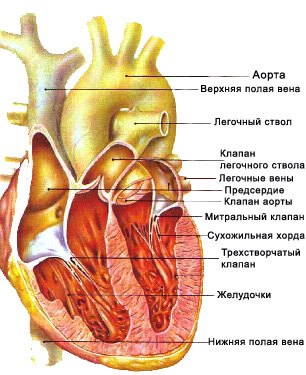 Рис. 12. Строение сердцаСердце человека состоит из двух предсердий и двух желудочков (рис. 12). Левая и правая части сердца разделены сплошной перегородкой. Предсердия и желудочки каждой половины сердца соединяются между собой отверстием, которое закрывается клапаном. В левой половине клапан состоит из двух створок (митральный), в правой – из трех (трикуспидальный). Клапаны открываются только в сторону желудочков. Этому способствуют сухожильные нити, которые одним концом прикрепляются к створкам клапанов, а другим к сосочковым мышцам, расположенным на стенках желудочков. Эти мышцы являются выростами стенки желудочков и сокращаются вместе с ними, натягивая сухожильные нити и не допуская обратного тока крови в предсердия. Сухожильные нити не позволяют выворачиваться клапанам в сторону предсердий во время сокращения желудочков.У места выхода аорты из левого желудочка и легочной артерии из правого желудочка располагаются полулунные клапаны по три створки в каждом, имеющие вид кармашков. Они пропускают кровь из желудочков в аорту и легочную артерию. Обратное движение крови из сосудов в желудочки невозможно, т. к. кармашки полулунных клапанов заполняются кровью, распрямляются и смыкаются.Автоматия сердца.Сердечная мышца обладает возбудимостью, способностью генерировать, проводить возбуждение, сокращаться и др. Одно из важнейших свойств сердечной мышцы – автоматия. .Автоматией называют способность клетки, ткани, органа возбуждаться без участия внешнего стимула, под влиянием импульсов, возникающих в них самих.                         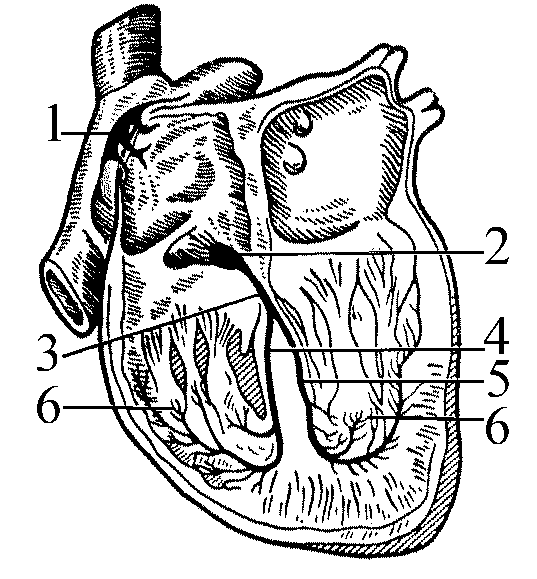 Рис. 13. Проводящая система сердца (схема): 1 – синоатриальный узел; 2 – атриовентрикулярный узел; 3 – пучок Гиса; 4 и 5 – правая и левая ножки пучка Гиса; 6 – волокна Пуркинье.Показателем автоматии сердечной мышцы может быть тот факт, что изолированное сердце лягушки, удаленное из организма и помещенное в физиологический раствор, может в течение длительного времени ритмически сокращаться.Проводящая система сердца человека представлена тремя основными узлами (рис. 13).1.     Синоатриальный узел, расположенный у места впадения верхней полой вены в правое предсердие (узел Кис-Фляка). Он генерирует возбуждение с частотой 70–90 раз в минуту. Именно этот узел является реальным водителем ритма в норме. От него отходят волокна, осуществляющие функциональную связь синоатриального узла со вторым узлом проводящей системы (пучок Кис-Фляка).2.     Атриовентрикулярный узел (Ашоффа-Тавара) расположен на границе правого и левого предсердий между правым предсердием и правым желудочком. Этот узел состоит из трех частей: верхней, средней и нижней.Атриовентрикулярный узел может возбуждать сердце с частотой 40–60 раз в минуту. Однако в норме он не генерирует спонтанные нервные импульсы, а «подчиняется» синоатриальному узлу и играет роль передаточной станции, а также обусловливает атриовентрикулярную задержку.3.     Пучок Гиса в толще сердечной перегородки отходит от атриовентрикулярного узла и делится на две ножки, одна из которых направляется к правому, а другая – к левому желудочку. Ножки пучка Гиса ветвятся и в виде волокон Пуркинье пронизывают весь миокард. Пучок Гиса является водителем ритма 3-го порядка, спонтанный ритм его волокон 30 – 40 раз в минуту. Поэтому в норме его волокна являются лишь ведомыми, осуществляют проведение возбуждения в миокарде.В нормальных условиях жизнедеятельности организма проявляется автоматия только синоатриального узла. Ему подчинены все другие отделы проводящей системы сердца, их автоматия подавляется водителем ритма.Приложение 1Схема строение сердца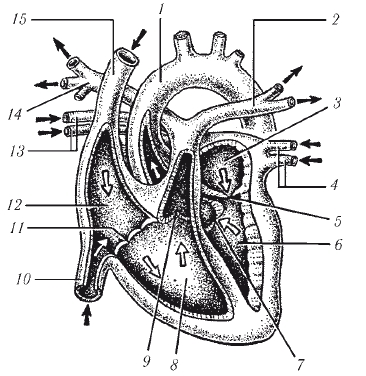 Фазы сердечного циклаПродолжительность фаз (с)Состояние клапанов(нужное подчеркнуть)Движение кровиСокращение предсердий (систола)Створчатые:открыты, закрыты
полулунные:открыты, закрытыСокращение желудочков (систола)Створчатые:открыты, закрыты
полулунные:открыты, закрытыПауза. Расслабление предсердий и желудочков (диастола)Створчатые:открыты, закрыты
полулунные:открыты, закрыты